Circular Externa02 noviembre del 2022Dirigida a: Bancos Comerciales del EstadoBancos Creados por Leyes EspecialesBancos Privados Organizaciones Cooperativas de Ahorro y CréditoEmpresas Financieras no BancariasAsociaciones Mutualistas de Ahorro y PréstamoOtras Entidades FinancierasSecretaria Técnica Banca para el DesarrolloAsunto:  Comunicar cambios al documento “Sistema de Captura, Verificación y Carga de Datos, Documentación de Datos de Envío, Clase Datos de Operaciones Crediticias”, al cual se integran nuevas validaciones, se modifican validaciones y se realiza un cambio en el formato de un campo del XML de Operaciones.El Despacho de la Superintendencia General de Entidades Financieras (SUGEF), Considerando que:El artículo 119 “Supervisión y fiscalización de la Superintendencia” de la Ley N° 7558 “Ley Orgánica del Banco Central de Costa Rica” dispone que, con el propósito de velar por la estabilidad, la solidez y el eficiente funcionamiento del Sistema Financiero Nacional, la Superintendencia General de Entidades Financieras ejercerá sus actividades de supervisión y fiscalización sobre todas las entidades que lleven a cabo intermediación financiera, con estricto apego a las disposiciones legales y reglamentarias, vigilando por el cumplimiento de los preceptos que les sean aplicables.A partir del análisis de los procesos de verificación de información existentes, posteriores al periodo de carga de la información de la clase de datos Crediticia, se evidenció la necesidad de implementar nuevas validaciones en algunos de dichos procesos.Asimismo, se determinó la conveniencia de realizar ajustes a algunas validaciones existentes, así como modificar el formato de uno de los campos.Dispuso:Comunicar el bloque de nuevas validaciones, así como modificaciones y cambio de formato que a continuación se detallan:En la próxima publicación del del documento “Sistema de Captura, Verificación y Carga de Datos, Documentación de Datos de Envío, Clase Datos de Operaciones Crediticias”, se integrarán estas validaciones con la numeración respectiva.Las validaciones crediticias antes descritas entrarán a regir a partir de la carga de la información crediticia que se reciba a partir de la fecha corte de enero de 2023, inclusive.Atentamente,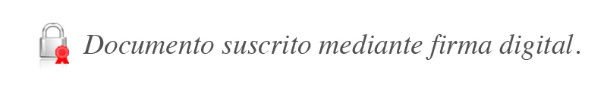 José Armando Fallas MartínezIntendente GeneralJSC/EAMS/ALVB/gvl*C.	Miguel A. Aguiar Bermúdez, Director Ejecutivo Secretaría Técnica SBDCorreo electrónico:		miguel.aguiar@sbdcr.com; info@sbdcr.com;liliana.chacon@sbdcr.commarlene.villanueva@sbdcr.com;alexander.araya@sbdcr.comTIPO CAMBIODescripciónArchivo o listaNUEVACuando el "TipoOperacionSFN" es 1 y el "TipoOperacion" es 1 la "FechaFormalización" del período en estudio debe ser igual a la "FechaFormalización" del período anterior.OperacionesNUEVACuando el TipoOperacionSFN es 1 y el "TipoOperacion" es 1 y la "FechaVencimiento" del período en estudio es diferente a la "FechaVencimiento" reportada en el período anterior, el campo "TipoModificacion" debe indicar 0 (Prorroga) ó 5 (Readecuada).OperacionesNUEVACuando el "TipoOperacionSFN" es 1 y el "TipoOperacion" es 1 y el campo "FrecuenciaPagoActualPrincipal" del período en estudio es diferente a la "FrecuenciaPagoActualPrincipal" al del período anterior, el campo "TipoModificacion" debe indicar 5 (Readecuada). Siempre que ninguno de estos campos sea nulo.OperacionesNUEVACuando el campo "TipoOperacionSFN" es 1 y el "TipoOperacion" es 1 y el campo "FrecuenciaPagoActualIntereses" del período en estudio es diferente a la "FrecuenciaPagoActualIntereses" al del período anterior, el campo "TipoModificacion" debe indicar 5 (Readecuada). Siempre que ninguno de estos campos sea nulo.OperacionesNUEVACuando el campo "TipoOperacionSFN" es 1 y el "TipoOperacion" es 1 y el campo "Plazo" del período en estudio es diferente al "Plazo" del período anterior, el campo "TipoModificacion" debe indicar 5 (Readecuada).OperacionesNUEVACuando el campo "TipoOperacionSFN" es 1 y el "TipoOperacion" es 1 y el campo "TipoCuotaPrincipal" del período en estudio es diferente al "TipoCuotaPrincipal" del período anterior, el campo "TipoModificacion" debe indicar 5 (Readecuada).OperacionesMODIFICADASe modifica la validación (39 del Doc) del archivo 303, para que se incluya el campo “DistritoDestinoCredito”. La validación quedaría redactada de la siguiente forma: " Cuando el campo “PaisDestinoCredito” indica el código de Costa Rica, deben reportarse los campos “ProvinciaDestinoCredito”, “DistritoDestinoCredito”, “CantonDestinoCredito”, “ProvinciaDependenciaCredito” y “CantonDependenciaCredito”.OperacionesNUEVACuando campo IndicadorInscripcionGarantia es 0 ó 1 (no anotada no inscrita) y el campo TipoMitigador es 1, 2, 3, 4, 5, 6 ó 7, el PorcentajeAceptacionTerreno y PorcentajeAceptacionNoTerreno deben ser 0.Garantías de OperacionesNUEVACuando el campo IndicadorInscripcionGarantia es 2 (anotada) y el TipoMitigador es 1, 2, 3,4, 5, 6 ó 7 y la diferencia en dias entre FechaPresentacionRegistroGarantia y FechaConstitucionGarantia es mayor a 31, el PorcentajeAceptacionTerreno y PorcentajeAceptacionNoTerreno deben ser 0.Garantías de OperacionesNUEVACuando el campo IndicadorInscripcionGarantia es 3 (inscrita) y el TipoMitigador es 1, 2, 3, 4, 5, 6 ó 7 y el mes y año de la FechaPresentacionRegistroGarantia corresponden al mes y año del Periodo (encabezado) y la diferencia en dias entre FechaPresentacionRegistroGarantia y FechaConstitucionGarantia es mayor a 61, el PorcentajeAceptacionTerreno y PorcentajeAceptacionNoTerreno deben ser 0Garantías de OperacionesNUEVALa combinacion de los campos "IdGarantia", "TipoMitigador" y "TipoDocumentoLegal" en Garantias de Operaciones no debe repetirse como combinacion en la ListaGarantiasFideicometidas del xml Garantias de Fideicomisos de Garantia (Clase Datos Garantias) en los campos "IdGarantia", "TipoMitigador" y "TipoDocumentoLegalGarantiaFideicometida".Garantías de OperacionesNUEVAPara los registros con un mismo "IdGarantia", "TipoMitigador" y "TipoDocumentoLegal" la sumatoria del campo "PorcentajeResponsabilidadGarantia" no debe superar 100.Garantías de OperacionesNUEVACuando campo IndicadorInscripcionAFavorFiduciario es 0 ó 1 (no anotada no inscrita) y el campo TipoMitigador es 1, 2, 3, 4, 5, 6, 7, 25 ó 26 y  el PorcentajeAceptacionTerreno y PorcentajeAceptacionNoTerreno deben ser 0Garantía de Fideicomisios de GarantíaNUEVACuando el campo IndicadorInscripcionAFavorFiduciario es 2 (anotada) y el TipoMitigador es 1, 2, 3,4, 5, 6 ó 7 y la diferencia en dias entre FechaPresentacionRegistroGarantiaFideicometida y FechaConstitucion es mayor a 31, el PorcentajeAceptacionTerreno y PorcentajeAceptacionNoTerreno deben ser 0.Garantía de Fideicomisios de GarantíaNUEVACuando el campo IndicadorInscripcionAFavorFiduciario es 3 (inscrita) y el TipoMitigador es 1, 2, 3, 4, 5, 6 ó 7 y el mes y año de la FechaPresentacionRegistroGarantiaFideicometida corresponden al mes y año del Periodo (encabezado) y la diferencia en dias entre FechaPresentacionRegistroGarantiaFideicometida y FechaConstitucion es mayor a 61, el PorcentajeAceptacionTerreno y PorcentajeAceptacionNoTerreno deben ser 0Garantía de Fideicomisios de GarantíaNUEVACuando el campo “IndicadorInscripcionAFavorFiduciario” tiene el código 2 ó 3, el campo “FechaPresentacionRegistroGarantiaFideicometida” no debe ser nulo.Garantía de Fideicomisios de GarantíaNUEVACuando el "TipoCuota" es 1 y el “NumCuotaAtrasada” es 1, el campo "DiasAtraso" deber ser igual a diferencia entre el último día del campo Periodo (del encabezado) y el campo "FechaProximoPagoPrincipal" del Archivo de Operaciones.Cuotas atrasadasNUEVACuando el campo "TipoCuota" es 2 y el “NumCuotaAtrasada” es 1, el campo "DiasAtraso" deber ser igual a diferencia entre el último día del campo Periodo (del encabezado) y el campo "FechaProximoPagoIntereses" del Archivo de Operaciones.Cuotas atrasadasNUEVALa sumatoria del “SaldoCuentasCobrarAsociadasOperacion” asociado a un valor del campo “CuentaContableCuentasCobrarAsociadasOperacion” (hasta el octavo dígito) debe ser igual al saldo reflejado en el XML “Contable_Estado” para ese código de cuenta del Catálogo de SUGEF (hasta el octavo dígito). Esta validación tiene permitido una diferencia de 1000 colonesCuentas por cobrarNUEVAEl campo “SaldoCuentasCobrarAsociadasOperacion” debe ser mayor que cero.Cuentas por cobrarAJUSTEValidación 206: "El campo “CuentaContableCuentasCobrarAsociadasOperacion” debe iniciar únicamente con los valores “138.41.X.XX y esos valores deben corresponder a códigos del último nivel de la tabla Catálogo_Sugef."OperacionesAJUSTEValidación 246: Cuando el origen recursos es 122, en los primeros 8 años (a partir de la fecha formalización) el tipo tasa debe ser F o FV.Origen recursosAJUSTESe modifica el formato del campo “SaldoMontoClimatico” del Archivo Información de Operaciones de Financiamiento Climático; debe ser “1 a 20 enteros 2 decimales”.Cambio climático